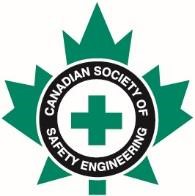 CSSE 2020 Recognition of Excellence Awards    Nomination Submission Guideline OVERVIEW Recognizing Excellence among OHS Professionals begins with You! The Canadian Society of Safety Engineering (CSSE) is made up of over 3,500 dedicated members who commit their days (and in many cases …nights) to the protection of millions of Canadian workers. The CSSE Recognizing Excellence Awards program provides a framework to pay special recognition to the extraordinary efforts and achievements of CSSE members. Every CSSE member knows someone that deserves to be recognized, whether it is a colleague, a friend, a mentor or an individual in the safety community that stands out above the rest.  The following outlines each of the award categories, scoring matrices and guidelines for award submissions.Nominations Deadline:  June 30, 2020Outstanding Service to CSSE (Volunteer of the Year) The awards for Outstanding Service to CSSE (Volunteer of the Year) are presented to CSSE members who demonstrate their volunteer commitment to the CSSE at the chapter, regional and/or national levels. For this award, Chapter Chairs or a Chapter Executive member submit nominations for the Chapter level; RVPs nominate for the Regional level; and the Awards Committee with select Board members nominate for the National level. This award does not include nominations from members and winners are not cascaded from the chapter to the national level. The lack of progression is to encourage nominations of volunteers at all levels of CSSE. Our volunteer leadership members (ex. Chapter Chairs, RVP, etc.) are in the best position to identify the individuals first to lend a hand or put in the extra effort needed to make CSSE a success at all levels. Scoring Criteria and Point AllocationSupporting Documentation Checklist for Outstanding Service to the CSSEPlease use the following checklist to review the required documentation that is being provided.OUTSTANDING SERVICE TO THE SAFETY PROFESSION (SAFETY PROFESSIONAL OF THE YEAR)The awards for Outstanding Service to the Safety Profession (Safety Professional of the Year) are given to CSSE members whose careers have been distinguished by a sustained commitment to excellence in the field of occupational health and safety, outside of the CSSE.   This is a progressive award that starts with winners in every chapter chosen by the Regional Vice Presidents from the nominations submitted. From the chapter winners the Awards Committee will elevate one winner in every region for the regional awards. From the regional award winners, the Awards Committee will select one applicant as the Safety Professional of the Year. Nominee Profile: Details on the nominee’s professional career and how they have achieved a distinguished and sustained commitment to excellence in Occupational Health and Safety. It must include an established profile in the Health and Safety community. Demonstrated and sustained exceptional performance that consistently exceeds goals and work expectations in quantity and/or quality. Evidence must include professional education/designations/degrees, continued education and number of years of service in the field. Professional Accomplishments: Details on accomplishments that promote public understanding of, interest in and support for health and safety. Examples may include innovation in program, project or policy development. Details on past awards/recognition should be given and volunteer activities should be highlighted. Evidence must include non-CSSE activities, i.e. committee work, public speaking and other volunteer activities. Leadership: The nominee must set a high standard of integrity by leading though example and maintaining high personal standards. Strong evidence of how the nominee fosters a supportive and collegial team environment, including motivating and inspiring others. Leadership contributions by the nominee could be: leadership of a major conference, a major editorial contribution, or establishment of a new and successful business area or program for their workplace or volunteer organization. Evidence to include both work and community involvement. Scoring Criteria and Point AllocationSupporting Documentation Checklist For Outstanding Service to the ProfessionPlease use the following checklist to review the required documentation that is being provided.OUTSTANDING ACHIEVEMENT  The awards for Outstanding Achievement are presented to a person that has undertaken and accomplished a goal significant to the OHS community. This could be but is not limited to the development of a service; a training course; a tool; or an event. Winners of this award must demonstrate the impact their achievement has had on their profession, workplace, and/or the CSSE at a chapter, regional or national level. These are awarded at the level (Chapter, Regional or National) according to the sphere of influence. Description of Achievement The scope of the work must demonstrate that the work, project, service, training course, tool or event is innovative and a forward thinking idea that supports the vision and mission of CSSE and advances the science or the profession. CSSE Mission: To be the resource for professional development, knowledge and information exchange to our members, our profession and the Canadian Public. CSSE Vision: CSSE shapes the safety profession in Canada by working collaboratively with its members and partners. The work must clearly demonstrate improved service to employers, employees or the workplace that they serve. Details on the opportunity or challenge that the work/project/initiative was intended to address must be clearly outlined. Evidence to include improvements to health and safety in general, innovation to workplace and benefits to company/organization/public. Successes and Contributions to Health and Safety The work must clearly show that the work/project/initiative demonstrates a commitment to health and safety. The impact of their achievement must have proven results on their profession, workplace and/or CSSE at a Chapter, Regional or National level. It must be clear that the work demonstrates improvement to health and safety to the organization and/or the greater community. Evidence to include proof or data, how it enhances health and safety in general and organizations or areas affected. Leadership and Teamwork Strong leadership qualities must be evident. This may be achieved by demonstrating employee consultation, involvement, empowerment, recognition etc. Details of the communication and consultation process must be included. Evidence to include type of communication was used, extent of teamwork, communication and consultation, whether goal achieved, or expectations met, or going above and beyond goals or expectations. Effective Performance Describe how the achievement has impacted on health and safety management and performance was above and beyond their immediate field/area of responsibility.  Evidence to include how the work was effective, how it improved or enhanced safety, if goals were met or surpassed. Results and Impact Details of the results and scope of impact must be evident. The impact of the work must have sustainable results that are measurable year over year. Evidence to include leading/lagging indicators, benefits to organization, benefits to profession. Specific impact, number of people affected and duration of benefits to be included. How do the results: expand or elaborate upon core knowledge, skills, techniques; or ensure exposure to current arising trends and topics; or stimulate new thinking and approaches; or introduce new methods and tools; or improve collaboration between OHS professionals. Scoring Criteria and Point Allocation for Outstanding Achievement AwardSupporting Documentation Checklist For Outstanding Achievement AwardPlease use the following checklist to review the required documentation that is being provided.SPECIAL PROJECT  The Special Project Awards are presented to a group for an initiative that advances the profession, provides research and development opportunities, or promotes Health & Safety to the OH&S Community, employers and/or the community at large. These are awarded at the level (Chapter, Regional or National) according to the sphere of influence of the Special Project. Creativity/Innovation The project must be innovative and a forward thinking idea that supports the vision and mission of CSSE. CSSE Mission: To be the resource for professional development, knowledge and information exchange to our members, our profession and the Canadian Public. CSSE Vision: CSSE shapes the safety profession in Canada by working collaboratively with its members and partners. It must be clear that the project demonstrates improvement to the health and safety profession, to the organization and/or the greater community. The project must be innovative. Evidence to include how it improved the health and safety profession, benefits to organization and to the public. Project Description / Successes A brief description of the project demonstrates results and contributions leading to success. Evidence to include leading/lagging indicators, benefits to organization, benefits to profession. Specific impact, number of people affected and duration of benefits to be included. How do the results: expand or elaborate upon core knowledge, skills, techniques; or ensure exposure to current arising trends and topics; or stimulate new thinking and approaches; or introduce new methods and tools; or improve collaboration between OHS professionals. Organizational Abilities Project must include the development and implementation of a project using effective project management methodologies.  Evidence to include examples of the following: Organization/Prioritization Leadership Communications Problem Solving/Negotiation Teamwork The project must demonstrate effective and cooperative team members and leader and/or exceptional leadership ability. Which positions in organization were engaged and breadth of involvement, as well as what communication measures were incorporated. Effective Performance Demonstrated and sustained exceptional performance that consistently exceeded goals and work expectations in quantity and/or quality. Evidence to include examples of objective measurements and how success achieved; were goals and expectations met or surpassed.  Scoring Criteria and Point Allocation for Special ProjectSupporting Documentation Checklist For Special ProjectPlease use the following checklist to review the required documentation that is being provided.NEW TO THE SAFETY PROFESSION The New to the Safety Profession awards provides an opportunity for new safety professionals to be recognized for their professional accomplishments within their Chapters. Making great strides as a new professional in Health and Safety can be a challenge and CSSE would like to recognize the achievements of these individuals. Acknowledging new members who believe in their work is the intent of this award.  Applicants may nominate themselves for this award or be nominated by a peer or colleague. If not a self-nomination, the person submitting the nomination is advised to work in conjunction with the nominee. To be eligible for the New to the Safety Profession Award the following criteria must be met by the applicant: Must have a minimum of 2 years but under 5 years of safety work experience Must be a CSSE member in good standing Must have volunteered at the chapter level within CSSE, as well as outside of CSSE, i.e. workplace, local groups Documentation (all documentation is mandatory and is to be emailed to cmcdonald@csse.org)    Working with the nominee or your chapter please prepare the following documentation:Reference from nominee's current employer or client, i.e. highlighting exceptional leadership abilities, commitment to challenging status quo and going beyond what's asked expected of them. Approx. 200 words.  A peer reference (i.e. workplace or CSSE chapter) highlighting nominee's experiential work and include any additional life, previous work or volunteer experience. Approx. 200 words. Personal statement from nominee, highlighting why they should be recognized, how they make a difference in the workplace, CSSE and the industry, their motivation and how they feel they are going “above and beyond” in both work and personal development. Max 300 words.A current resume.  To recognize members directly for their community involvement this new award is presented at the Chapter level.  It presents a great opportunity for new safety professionals to engage with their Chapters about their professional accomplishments. The submissions will be reviewed by the Chapters and the Awards Committee, with the awarding of a certificate to Chapter level winners. Any questions regarding your nomination or completion of the survey can be sent to Elizabeth Shelton, by email to eshelton@csse.org. Scoring Criteria and Point Allocation for New to the Profession RecognitionSupporting Documentation Checklist For New to the Profession RecognitionPlease use the following checklist to review the required documentation that is being provided.		CriteriaTotal PointsProfile: Details on the nominee’s volunteer activities within CSSE – at the local, regional and national levels – and how they have achieved a distinguished and sustained commitment to volunteer leadership. It must include an established profile in the CSSE community. Demonstrated exceptional volunteer service that embodies CSSE’s Vision, Mission and Goals, and brings value to CSSE members.

Evidence must include number of years of CSSE membership, and number of years of volunteer service. 35Exceptional contributions to CSSE:Details of their exceptional contributions to CSSE must be included and all levels of participation (Chapter, Regional and National).

Evidence must include list of activities and how they helped CSSE, as well as duration of involvement with CSSE. How did contributions contribute to CSSE's goals and objectives: connecting with Chapters, Members and Prospective Members; defining the profession; professional development innovation; being the voice of the profession; being a research and information resource; and, governance, leadership and succession.35Leadership:The candidate's decisions while in positions of responsibility must have influenced the future of CSSE. The nominee must set a high standard of integrity by leading though example and maintaining high personal standards.

Strong evidence of how the nominee fosters a supportive and collegial team environment, including motivating and inspiring others.

Leadership contributions by the nominee could be: leadership of a major conference which achieved substantial success for CSSE, a major editorial contribution, or establishment of a new and successful business area or program for the Society.30Area EvaluatedTypes of DocumentationIncluded ()Submission  600 word submission which highlights why the nominee deserves to be recognized based on the criteria outlined ProfileSupport for number of years of CSSE membership, and number of years of volunteer serviceContributions to the CSSESupporting documentation to show contributions to the CSSELeadershipSupporting documentation to show leadership qualities		CriteriaTotal PointsProfile: Details on the nominee’s professional career and how they have achieved a distinguished and sustained commitment to excellence in Occupational Health and Safety. It must include an established profile in the Health and Safety community. Demonstrated and sustained exceptional performance that consistently exceeds goals and work expectations in quantity and/or quality.

Evidence must include professional education/designations/degrees, continued education and number of years of service in the field./35Professional Accomplishments: Details on accomplishments that promote public understanding of, interest in and support for health and safety. Examples may include innovation in program, project or policy development. Details on past awards/recognition should be given and volunteer activities should be highlighted.

Evidence must include non-CSSE activities, i.e. committee work, public speaking and other volunteer activities./35Leadership:The nominee must set a high standard of integrity by leading though example and maintaining high personal standards.

Strong evidence of how the nominee fosters a supportive and collegial team environment, including motivating and inspiring others.

Leadership contributions by the nominee could be: leadership of a major conference, a major editorial contribution, or establishment of a new and successful business area or program for their workplace or volunteer organization.

Evidence to include both work and community involvement./30Area EvaluatedTypes of DocumentationIncluded ()Submission  600 word submission which highlights why the nominee deserves to be recognized based on the criteria outlined ProfileSupport for number of years of CSSE membership, and number of years of volunteer serviceProfessional AccomplishmentsSupporting documentation to articulates the nominees professional accomplishmentsLeadershipSupporting documentation to show leadership qualities		CriteriaTotal PointsDescription:The scope of the work must demonstrate that the work, project, service, training course, tool or event is innovative and a forward thinking idea that supports the vision and mission of CSSE and advances the health and safety field in general.CSSE Mission: To be the resource for professional development, knowledge and information exchange to our members, our profession and the Canadian public.CSSE Vision: CSSE shapes the safety profession in Canada by working collaboratively with its members and partners.The work must clearly demonstrate improved service to employers, employees or the workplace that they serve.  Details on the opportunity or challenge that the work/project/initiative was intended to address should be clearly outlined./20Successes and Contributions to Health and Safety:  The work must clearly demonstrate that the work/project/initiative demonstrates a commitment to health and safety? The impact of their achievement must have proven results on their profession, workplace and/or CSSE at a Chapter, Regional or National level. It must be clear that the work demonstrates improvement to health and safety to the organization and/or the greater community.Proof or data must be provided./20Leadership/Teamwork: Strong leadership qualities must be evident. This may be achieved by demonstrating employee consultation, involvement, empowerment, recognition etc. Details of the communication and consultation process must be included to implement their achievement and contributions.What type of communications was used, what was the extent of team work?/20Effective Performance: Describe how the individual/group impacted on health and safety management and if performance was above and beyond their immediate field/area of responsibility. /20Results/Impact:Details of the results must be evident. The impact of the work must have sustainable results that are measurable year over year. Include leading/lagging indicators, benefits to organization, benefits to profession. How do the results:expand or elaborate upon core knowledge and skills and techniques, or ensure exposure to current arising trends and topics, or stimulate new thinking and approaches, or introduce new methods and tools, or improve collaboration between OHS professionals/20Area EvaluatedTypes of DocumentationIncluded ()Submission  600 word submission which highlights why the nominee deserves to be recognized based on the criteria outlined Success and Contributions to OHSto Supporting documentation to show successes Leadership / TeamworkSupporting documentation to show leadership and teamworkEffective PerformanceSupporting documentation to show effective performanceResults / ImpactSupporting documentation to show results and impact		CriteriaTotal PointsCreativity:The project must be innovative and a forward thinking idea, and support vision and mission of CSSE.Mission: To be the resource for professional development, knowledge and information exchange to our members, our profession and the Canadian public.Vision: CSSE shapes the safety profession in Canada by working collaboratively with its members and partners.It must be clear that the project demonstrates improvement to health and safety profession, to the organization and/or the greater community. The project must be innovative.25Project Description/Successes:  A brief description of the project demonstrates results and contributions leading to success. Include leading/lagging indicators, benefits to organization, benefits to profession. How do the results:expand or elaborate upon core knowledge and skills and techniques, or ensure exposure to current arising trends and topics, or stimulate new thinking and approaches, or introduce new methods and tools, or improve collaboration between OHS professionals2520Team Work: The project must demonstrate effective and cooperative team members and leader and/or exceptional leadership ability. Which positions in organization were involved and what was their breadth of involvement? What communication measures were incorporated.20Effective performance:Demonstrated and sustained exceptional performance that consistently exceeds goals and work expectations in quantity and/or quality. Provide examples of objective measurements.10Area EvaluatedTypes of DocumentationIncluded ()Submission  600 word submission which highlights why the nominee deserves to be recognized based on the criteria outlined CreativitySupporting documentation to show the creativity of the projectOrganizational AbilitySupporting documentation that shows effective project managementTeamworkSupporting documentation to show effective cooperation and teamwork		CriteriaTotal PointsProfile: Details on the nominee’s professional career and how they have strived to achieve a commitment to excellence in Occupational Health and Safety. It must include a profile in the Health and Safety community. Demonstrates exceptional performance that consistently exceeds goals and work expectations in quantity and/or quality. Evidence should support academic excellence, and continuing education. 25Professional Accomplishments: Details on accomplishments that promote public understanding of, interest in and support for health and safety. Examples may include innovation in program, project or policy development. Include external accomplishments, i.e. committee work, public speaking20Exceptional contributions to CSSE:
Evidence must include list of activities and how they helped CSSE, as well as duration of involvement with CSSE. How did contributions contribute to CSSE's goals and objectives: connecting with Chapters, Members and Prospective Members; defining the profession; professional development innovation; being the voice of the profession; being a research and information resource; and, governance, leadership and succession.25Leadership:Highlighting exceptional leadership abilities, commitment to challenging status quo and going beyond what's asked expected of them. Leadership should be well documented and consideration for continued contributions to leadership roles in their area of responsibility at the workplace.Evidence that supports such things as motivation and inspiration to others, high level of commitment in all activities, shares responsibility, authority, information and credit, strong decision making skills, 30Area EvaluatedTypes of DocumentationIncluded ()Submission  600 word submission which highlights why the nominee deserves to be recognized based on the criteria outlined Professional AccomplishmentsSupporting documentation to articulates the nominee’s professional accomplishmentsExceptional Contributions to the Supporting documentation to show contributions to the CSSELeadershipSupporting documentation to show leadership qualities